LAANCLocal Authorities’ Aircraft Noise CouncilTel: 07778 294309 (Director)President Michael Elliot Chairman Councillor Malcolm Beer	www.laanc-heathrow.org.ukMINUTES OFTHE LOCAL AUTHORITIES’ AIRCRAFT NOISE COUNCIL COUNCIL MEETINGHELD ATSPELTHORNE BOROUGH COUNCIL OFFICES, KNOWLE GREEN, STAINES, MIDDLESEXonFRIDAY 14th SEPTEMBER 2018 at 10.30 a.m.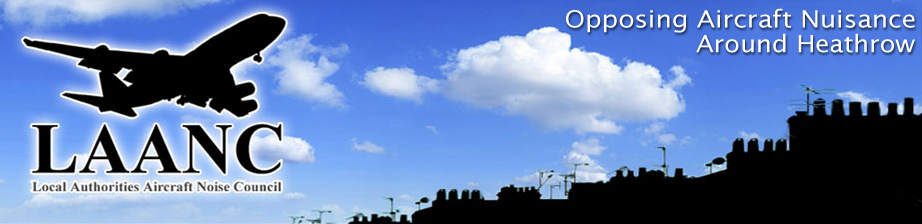 THOSE IN ATTENDANCEMrs Val Beale, Hillingdon, Cllr. Malcolm Beer, R.B. Windsor & Maidenhead, Mr John Coates, Richmond, Mr. M. Elliott, President; Dr Chris Hill Independent, Dr Margaret Majumdar, ENAG (Vice president),  Cllr June Nelson, Hillingdon, Mr Arun Sood, Treasurer, Mr Peter Willan Richmond Heathrow Campaign,  Mr Colin Stanbury Director, Mr Surinderpal Suri Hounslow, Cllr Howard Thomson (Vice president), Spelthorne.. Mr Paul Baker, Hammersmith and Fulham,  Cllr Dexter Smith Colnbrook & Poyle, Mr Graham Young  Richings Park RA,  Councillor Joanna Dabrowska, Cllr Amit Palverma Datchet PC.1.0APOLOGIES FOR ABSENCECllr John Bowden, RB Windsor and Maidenhead, Mr. Terry Collier, Treasurer, Cllr. Martin Ellengorn, Richmond upon Thames,  Cllr Wendy Matthews Iver Parish Council, Mr Paul Leadbeater Elmbridge Mr Chris Nash Windsor and Maidenhead, Cllr Anna Tomlinson Ealing,  Cllr Richard Baker Richmond upon Thames.2.0MINUTES OF THE COMBINED COUNCIL AND EXECUTIVE MEETING  HELD ON 13TH JULY 2018:2.1The minutes of the 13th July 2018 combined Council and Executive meeting, having been previously circulated, were considered and amended as follows:- 2.2The designation of the meeting was changed from "Executive Meeting" to Council and Executive meeting.2.3Under item 1, Apologies, Cllr June Nelson was added.2.4Under item 5. the statement " Windsor and Maidenhead are associate members of the strategic planning group. Membership of the strategic planning group requires a signing of a non disclosure agreement." was amended toWindsor and Maidenhead are affiliated to the strategic planning group and would not join until the requirement to sign a non disclosure agreement has been removed.2.5The title of the item number 6. was corrected fromHeathrow Community Environment Board (HCEB) UpdateToHeathrow Community Engagement Board (HCEB) Update2.6With the addition of the aforementioned amendments the minutes were signed as a true record by the Chairman, Cllr Malcolm Beer.3.0MATTERS ARISING3.1The question was raised regarding whether or not LAANC should join Heathrow's "Strategic Planning Board"?3.2The group is constituted under Heathrow's management chaired by Brendon Walsh to help deliver the mitigation in the case runway three proceeds.  The Mayor of London is observer. LB Wandsworth have  declined their invitation.  Authorities who are not members do not believe attending the group is in the interest of their residents.3.3It was agreed not to join.3.4Community groups have written to the Heathrow Community Engagement Board and the CAA advising that they have not had the opportunity to comment properly on  airspace design principals issued by Heathrow.  Heathrow have not considered national  noise objectives.  A fourth (new) objective has been suggested by communities regarding the sharing of noise. To summarise, where there is a reduction of noise this should go to the worst affected communities.  Where there is new noise this should go to those least affected.  This is distribution of rather than concentration of noise. Ealing Noise Action Group is not party to this letter due to the particular circumstances affecting Ealing and the way the LAeq index is used. Communities are hoping to get this approach agreed by Heathrow but they need more time.  LAANC to write to the CAA asking for a delay.3.5The Independent Noise Authority should be in place and intervening on behalf of communities matters such as these.  Decisions such as these are being made without reference to this body because it does not exist, contrary to the Airport's Commission recommendation.  This work is premature and should not proceed without the Independent Noise Authority being in place.3.6It is questionable if the proposed increase of air transport movements with runway three is possible even with the introduction of precision based navigation.  Also a concern this will result in concentration of flight paths.3.7There is currently no information regarding the rates of release of new capacity. this is considered to be a policy gap.  3.8Heathrow is pushing for an additional 20,000 flights via the development consent order process prior to runway three being built.4.0HEATHROW EXPANSION - UPDATE4.1Five parties are challenging the UK government's decision to promote a third Heathrow runway via the Airports National Policy Statement (NPS).   The parties making a High Court Challenge are: a consortium including the local authorities of Hillingdon, Hammersmith & Fulham, Richmond, Wandsworth and Windsor & Maidenhead, Greenpeace, and Mayor of London Sadiq Khan; Heathrow Hub Limited - promoters of a rival scheme to expand Heathrow; Friends of the Earth; Plan B, an environmental campaign group; and Neil Spurrier Twickenham resident.  4.2Stop Stansted Expansion  has applied for judicial review of the decision to allow Uttlesford District Council to rule on plans to increase the airport's capacity.  The campaign group wants the planning decision referred to an inspector as it argues the proposal is a nationally significant infrastructure project.5.0CAA - AIRSPACE CHANGE CONSULTATION5.1CAA asked for views on how airspace should be designed.LAANC have responded. It is published on the  on the CAA website and can be found here  https://consultations.caa.co.uk/policy-development/draft-airspace-modernisation-strategy/consultation/view_respondent?show_all_questions=0&sort=submitted&order=ascending&_q__text=LAANC&uuId=160965910.The consultation document is misleading as the model used can only ever lead to concentrating flight paths, therefore any choice is an illusion. Consultees should have been told this.6.0HECB REPORT BACK 6.1Nothing to report so far.  Comment was made that once the board start developing their work it should  be evaluated again certain metrics including those within the  Public Health Outcomes framework.7.0ANY OTHER BUSINESS7.1Date and times of LAANC meetings. Members thoughts on this matter were requested.7.2Fact sheet error.  Dates of meetings to be checked 9th November 2018 and 7th December 2018.DATE OF NEXT MEETINGSigned........................................................................Date...........................................................................